05.05.2020 r.Temat: Działania na pierwiastkachDla przypomnienia proszę jeszcze raz obejrzeć film. Pomoże Wam w rozwiązywaniu zadań.https://pistacja.tv/film/mat00333-mnozenie-i-dzielenie-pierwiastkow-kwadratowych-przyklady?playlist=253
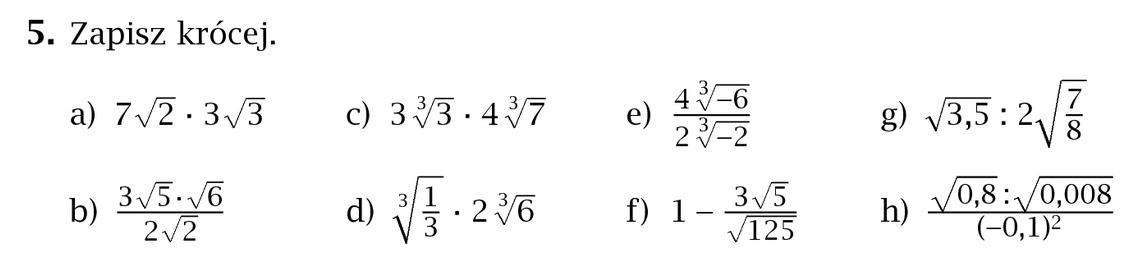 Aby wykonać to zadanie proszę przypomnieć sobie poprzednią lekcję. Podane są przykłady, jak należy wyłączać czynnik przed pierwiastek. Warto też obejrzeć pierwszy film z lekcji nr 16.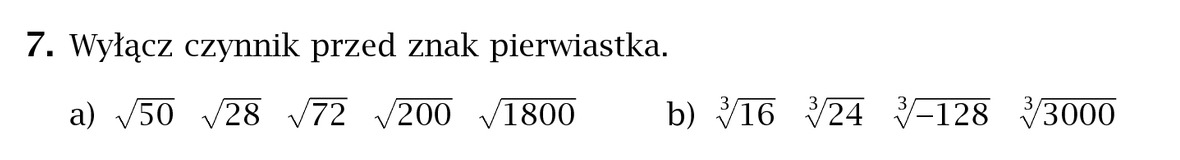 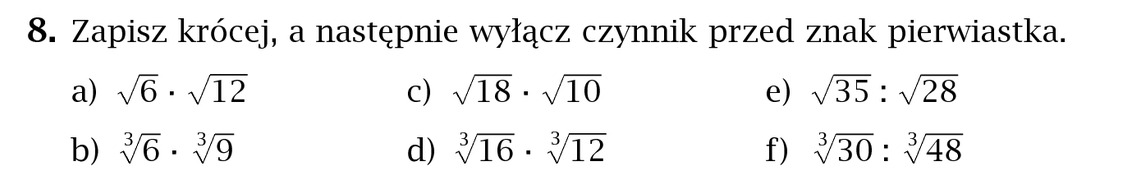 WSKAZÓWKA DO ZADANIA 8.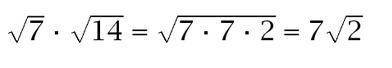 Wykonane zadania proszę przesłać do mnie jeszcze dzisiaj do 16.00